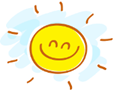 May 2021                                       Hot Lunch Menu       Monday     Tuesday   Wednesday   ThursdayFriday3   Buffalo ChickenChicken 2 oz, 1 grain, Buffalo SauceBaby Carrots ¼ cup Fresh Orange ½ cupRanch Dressing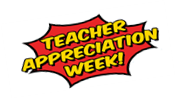 4   Turkey Pepperoni              PizzaPepperoni 2oz, 2 grainSunset Sip Juice ½ cupFresh Apple ½ cupMayo 5     Chicken Filet               SandwichChicken Filet 2 oz, WG Bun 2 grainFresh Jicama ½ cupFresh Celery ¼ cupMayo 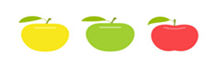 6     Mini CorndogsTurkey 2 oz, WG 2 ozGrape Tomatoes ½ cupOrange Juice ½ cupRanch DressingKetchup 7 WOWButter & Jelly         SandwichSunButter 1 oz, Jelly Packet, WG Bread 2 grainFruit Yogurt ½ cupCucumber Slices ½ cupFresh Jicama ¼ cup10 Yogurt & GranolaFruit Yogurt ½ cupString Cheese 1 ozGranola 1 ozFresh Celery ½ cupDragon Punch Juice ½ cupRanch Dressing11    French Toast &        Turkey Sausage Toast 2 bread, Turkey Sausage 2ozFresh Broccoli ¼ cupFresh Apple ½ cupMaple Syrup12    Cheeseburger Beef Patty 2 oz, American Cheese ½ oz, WG Bun 1 grainBaby Carrots ½ cupGrape Juice ½ cupMayoMustard 13   Chicken Filet               SandwichChicken Filet 2 oz, WG Bun 2 grainRomaine Lettuce 1 cupSliced Tomatoes ¼ cupMayo 14     Protein Kit
 Hardboiled Egg 2 ozString Cheese 1 ozAnimal Crackers 1 grainBlack Bean & Corn Salad ¾ cupRanch Dressing17    Beef & Bean               Burrito Beef 2 oz, WG tortilla 2 ozFrench Fries ½ cupDiced Peaches Cup ½ cupKetchup18  Chicken FajitasChicken Strips 2 oz, Cheddar Cheese 1 oz6” Flour Tortillas 1 grainBlack Bean & Corn Salad ¾ cupApplesauce ½ cup19   Cheese PizzaCheese 2 oz, 2 oz grainDragon Punch Juice ½ cupFresh Tangerine ½ cup20 Chicken NuggetsChicken 2oz, 1 grainSpinach Salad 1 cupFresh Apple ½ cupRanch DressingKetchup 21   Chef SaladTurkey bologna 1.5 oz, cheddar cheese 2 oz, Sliced tomatoes ¼ cup, Spinach Salad 1 cupTortilla Chips 1 grainRanch Dressing24    Cheese PizzaCheese 2 oz, 2 oz grainFresh Celery ¼ cupApplesauce ½ cupRanch Dressing25 Chicken TendersChicken 2 oz, 1 grainSpinach Salad 1 cupSliced Tomatoes ¼ cupRanch DressingKetchup26     Bagel Day Bagel 2 grain, Cream CheeseFruit Yogurt ½ cupString Cheese 1 ozFresh Jicama ¼ cupSunset Sip Juice ½ cup27   Cheeseburger Beef Patty 2 oz, American Cheese ½ oz, WG Bun 1 grainBaby Carrots ½ cupGrape Juice ½ cupMayoMustard 28  Buffalo ChickenChicken 2 oz, 1 grain, Buffalo SauceBaby Carrots ½ cupApple Crisps ½ cupRanch Dressing31 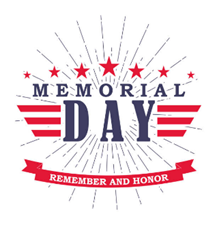 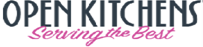 